THE METHODIST CHURCH IN THE CARIBBEAN AND THE AMERICAS- JAMAICA DISTRICT PROVIDENCE CIRCUIT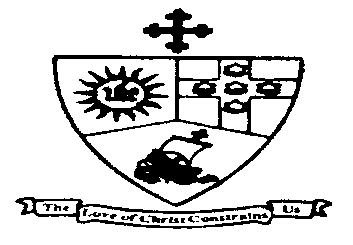 District Theme:“Spreading Scriptural Holiness to Reform the Nation: Beginning with Me”Sub - Theme:“Caring for the Body, Mind, and Soul as we serve the present Age.”DISTRICT PRESIDENTBishop Christine Gooden-BengucheCIRCUIT SUPERINTENDENT MINISTERRev’dDr. George MulrainPROVIDENCE METHODIST CHURCH 132 Old Hope Road, Kingston 6TEL: 876-9775971 / 977-6489Website: www.providencemethodistja.comONLINE WORSHIP SERVICEDIVINE WORSHIP3rd LORD’S DAY BEFORE THE RESURRECTIONSunday, March 14, 20218:30 a.m. PREACHERM.I.T Sis. Tene JosephGATHERING HYMN 	“Be Still For the Presence of the Lord”Verse 1 Be still for the presence of the Lord The Holy One is here Come bow before Him now With reverence and fear In Him no sin is found We stand on holy ground Be still for the presence of the Lord The Holy One is here Verse 2 Be still for the glory of the Lord Is shining all around He burns with holy fire With splendor He is crowned How awesome is the sight Our radiant King of light Be still for the glory of the Lord Is shining all around Verse 3 Be still for the power of the Lord Is moving in this place He comes to cleanse and heal To minister His grace No work too hard for Him In faith receive from Him Be still for the power of the LordIs moving in this placeCALL TO WORSHIPLeader	We have come to worship God. People	We gather to worship our God, who made heaven and earth.
Leader	Our God is gracious and full of mercy.People	God saves God’s children and does not allow them to walk in 	darkness.HYMN # 13VIP	“Immortal, Invisible, God Only Wise”5. Immortal invisible, God only wise,In light in accessible hid from our eyes,Most blessèd, most glorious, the Ancient of Days,
Almighty, victorious, Thy great Name we praise.PRAYERS OF ADORATION, CONFESSION AND THANKSGIVINGITEM	“His Eye Is On the Sparrow”  (Solo by Sis. Pauline Findlay)WELCOME – Congregational StewardCOLLECT FOR 3rd LORD’S DAY AFTER THE RESURRECTIONMerciful Lord, you know our struggle to serve you: when sin spoils our lives and overshadows our hearts, come to our aid and turn us back to you again; through Jesus Christ our Lord.  Amen.OLD TESTAMENT LESSON:	Numbers 21:4-94 From Mount Hor they set out by the way to the Red Sea, to go around the land of Edom; but the people became impatient on the way. 5The people spoke against God and against Moses, ‘Why have you brought us up out of Egypt to die in the wilderness? For there is no food and no water, and we detest this miserable food.’ 6Then the Lord sent poisonous serpents among the people, and they bit the people, so that many Israelites died. 7The people came to Moses and said, ‘We have sinned by speaking against the Lord and against you; pray to the Lord to take away the serpents from us.’ So Moses prayed for the people. 8And the Lord said to Moses, ‘Make a poisonous serpent, and set it on a pole; and everyone who is bitten shall look at it and live.’ 9So Moses made a serpent of bronze, and put it upon a pole; and whenever a serpent bit someone, that person would look at the serpent of bronze and live.RESPONSIVE READING - PSALM107:1-3, 17-22Leader:	O give thanks to the Lord, for he is good; for his steadfast loveendures forever.Cong:	Let the redeemed of the Lord say so, those he redeemed from troubleLeader:	And gathered in from the lands, from the east and from the west, from the north and from the south.Cong:	Some were sick through their sinful ways, and because of their iniquities endured affliction;Leader:	they loathed any kind of food,and they drew near to the gates of death.Cong:	Then they cried to the Lord in their trouble, and he saved them from their distress;Leader:	He sent out his word and healed them, and delivered them from destruction.Cong:	 Let them thank the Lord for his steadfast love, for his wonderful works to humankind.Leader:	And let them offer thanksgiving sacrifices, and tell of his deeds with songs of joy.Glory be to the Father and to the Son and to the Holy Spirit.As it was in the beginning is now and ever shall be, world without end. Amen.THE EPISTLE:	Ephesians 2:1-10You were dead through the trespasses and sins 2in which you once lived, following the course of this world, following the ruler of the power of the air, the spirit that is now at work among those who are disobedient. 3All of us once lived among them in the passions of our flesh, following the desires of flesh and senses, and we were by nature children of wrath, like everyone else. 4But God, who is rich in mercy, out of the great love with which he loved us 5even when we were dead through our trespasses, made us alive together with Christ—by grace you have been saved— 6and raised us up with him and seated us with him in the heavenly places in Christ Jesus, 7so that in the ages to come he might show the immeasurable riches of his grace in kindness towards us in Christ Jesus. 8For by grace you have been saved through faith, and this is not your own doing; it is the gift of God— 9not the result of works, so that no one may boast. 10For we are what he has made us, created in Christ Jesus for good works, which God prepared beforehand to be our way of life.THE GOSPEL:	John 3:14-21       Glory to You, O God14And just as Moses lifted up the serpent in the wilderness, so must the Son of Man be lifted up, 15that whoever believes in him may have eternal life. 16 ‘For God so loved the world that he gave his only Son, so that everyone who believes in him may not perish but may have eternal life. 17 ‘Indeed, God did not send the Son into the world to condemn the world, but in order that the world might be saved through him. 18Those who believe in him are not condemned; but those who do not believe are condemned already, because they have not believed in the name of the only Son of God. 19And this is the judgement, that the light has come into the world, and people loved darkness rather than light because their deeds were evil. 20For all who do evil hate the light and do not come to the light, so that their deeds may not be exposed. 21But those who do what is true come to the light, so that it may be clearly seen that their deeds have been done in God.’SONG OF PRAISE - 	Light Of The WorldSERMON	: 	Sis. Tene JosephRESPONSIVE HYMN # 232 VIP  “O Thou Who Camest From Above”1. O THOU who camest from above  The pure celestial fire to impart,   Kindle a flame of sacred love   On the mean altar of my heart!2. There let it for thy glory burn   With inextinguishable blaze,   And trembling to its source return,   In humble prayer and fervent praise.3. Jesus, confirm my heart's desire   To work, and speak, and think for thee;   Still let me guard the holy fire,   And still stir up thy gift in me.4. Ready for all thy perfect will,   My acts of faith and love repeat,   Till death thy endless mercies seal,   And make the sacrifice complete.NOTICES – Congregational StewardTITHES AND OFFERINGSOFFERING FOR THE FOOD BARRELPRAYER OF INTERCESSIONTHE LORD’S PRAYER HYMN # 23aVIP	“How Great Thou Art”4. When Christ shall come with shout of acclamation   And take me home, what joy shall fill my heart.  	 Then I shall bow in humble adoration 	  And there proclaim, my God, how great thou art! THE BENEDICTION1.  Immortal, invisible, God only wise,
In light inaccessible hid from our eyes,
Most blessèd, most glorious, the Ancient of Days,
Almighty, victorious, Thy great Name we praise. 2. Unresting, unhasting, and silent as light,
Nor wanting, nor wasting, Thou rulest in might;
Thy justice, like mountains, high soaring above
Thy clouds, which are fountains of goodness and love.3. To all, life Thou givest, to both great and small;
In all life Thou livest, the true life of all;
We blossom and flourish as leaves on the tree,
And wither and perish—but naught changeth Thee.4. Great Father of glory, pure Father of light,
Thine angels adore Thee, all veiling their sight;
But of all Thy rich graces this grace, Lord, impart
Take the veil from our faces, the vile from our heart1.  O LORD my God, when I in awesome wonder,Consider all the worlds thy hands have made, I see the stars, I hear the rolling thunder,Thy power throughout the universe displayed!  Then sings my soul, my Saviour God to thee;How great thou art, how great thou art.(rep. verse)2. When through the woods and forest glades I wanderAnd hear the birds sing sweetly in the trees,When I look down from lofty mountain grandeurAnd hear the brook and feel the gentle breeze. 3. And when I think that God, his Son not sparing,Sent him to die, I scarce can take it in.That on the cross, my burden gladly bearing,He bled and died to take away my sin! 